PASSO 1: Planear o tema, estabelecer os objetivosPASSO 2: Desenvolver subtemas PASSO 3: Criar uma lista de objetos
Os objetos são apresentados ao longo de uma linha cronológica de um fragmento da história francesa (principalmente séculos XIX-XX-XXI).PASSO 4: Criar a exposiçãoPASSO 5: Desenvolver textosPainéisDevem ser em formato A5 Altura da linha 1,5, tamanho da fonte do título quando (se) impresso cerca de 48, tamanho da letra cerca de 16. 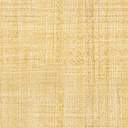 EtiquetasElemento 1Elemento 2 Elemento 3 Elemento 4Elemento 5Elemento 6Elemento 7Elemento 8Tema principal da exposição:Paris Musées, ~uma uma rede de 14 museus e locais patrimoniais parisienses no coração de Paris, todos eles parte emblemática da história da capital, e da história da nação francesa.Objetivos educativos da exposição:Esta exposição pretende:- mostrar aos alunos o património cultural de Paris e de França
-apresentar os recursos criados ao longo do projeto (fichas práticas, etc). 
-encorajar os alunos a descobrirem a história francesa de forma independente
-mostrar-lhes como as ferramentas digitais e a tecnologia podem ser úteis nas artes
-ajudá-los a melhorar os seus conhecimentos sobre arte e museus e objetos de arte menos conhecidos na história francesa
-enriquecer o vocabulário dos alunos
*O conteúdo da exposição pode ser bastante flexível - pode basear-se na ideia geral dos 14 museus da rede, ou nas exposições temporárias específicas mostradas em cada um dos museus - este plano inspirou-se na ideia geral de como Paris é vista por turistas. Para o fazer, foi usada a rica base de dados da Paris Musées. Como existem 14 museus na rede PM, a inspiração pode mudar dependendo da exposição apresentada ou a exposição pode ser enriquecida se aparecer uma exposição correspondente ou novas informações. Subsecções (3)Subtema (2-3)Paris - a legendária cidade e as suas joias (não tão) ocultasVictor Hugo ou o autor da história de amor de Esmeralda e gárgulasDescer à cidade dos mortos - uma visita às catacumbas de ParisO mito do artista parisiense atormentadoLes Miz e a triste vida ParisienseRomantismo Negro, ou sobre os aspetos fantásticos, sobrenaturais e misteriosos do movimento e a escuridão que o sucedeu. Apaixonar-se em/por Paris - Síndrome de Paris e engano de ParisAs repercussões da sobre-romantização da vida parisiense. Síndrome de Paris de Emily em Paris.Nome do objetoTipoSubsecçãoCriação2.Uma cópia de “O Corcunda de Notre Dame’, fotografias de gárgulas e outras criaturas de Notre Dame.
+ um código QR com informações sobre gárgulasUm objeto que tem de ser comprado ou emprestado  de uma coleção privada + um objeto visual impresso. Tangível+Digital1. Paris - a legendária cidade e as suas joias (não tão) ocultassim3.Um vídeo que mostre as catacumbas de Paris + um crânio falsoDigital1. Paris - a legendária cidade e as suas joias (não tão) ocultassim4.Um póster de “Les Misérables” e um excerto do livro Objeto visual impresso, tangível2. O mito do artista parisiense atormentadosim5.Uma fotografia de Charles Baudelaire, o livro “As flores do mal” e uma fotografia de Edgar Allan Poe + uma das suas obras (como “O Corvo”). Um cachimbo e um corvo falso. Objeto visual impresso + um objeto tangível2. O mito do artista parisiense atormentado
sim7.Um póster publicitário + um copo de absintoObjeto visual impresso 2. O mito do artista parisiense atormentadosim8.Uma visita virtual aos principais monumentos/locais turísticos de Paris(código QR ou link se a exposição for online). Digital3. Apaixonar-se em/por Paris - Síndrome de Paris e engano de Parissim9.Um código QR que leve à página da Wikipédia do "Síndrome de Paris"Digital3. Apaixonar-se em/por Paris - Síndrome de Paris e engano de Parissim10.Uma boinatangível3. Apaixonar-se em/por Paris - Síndrome de Paris e engano de ParisnãoSubsecções Disposição de objetosExposição de objetosParis - a legendária cidade e as suas joias (não tão) ocultasUma cópia do "Corcunda de Notre Dame", fotos de gárgulas de Eugène Viollet Le Duc. As fotografias devem ser impressas e penduradas na parede, uma cópia do livro pode ser colocada numa caixa de acrílico, mas basta colocá-la sobre uma mesa. Depende de quem é - ter em consideração que as pessoas provavelmente irão tocar-lhe muito.Um vídeo que mostre as catacumbas de ParisPode colocar um código QR que leva a um vídeo, ou tentar projetá-lo num ecrã de televisão. Seja como for, um ecrã de televisão acrescentará definitivamente um aspeto visual diferente à exposição e diversificará as fontes.2. O mito do artista parisiense atormentadoUm conjunto de ilustrações de "Les Misérables" publicado na revista "L'illustration" em 1862Descarregar (é de domínio público) e imprimir, depois pendurar na parede.Uma fotografia de Charles BaudelaireDescarregar (é de domínio público) e imprimir, depois pendurar na parede. Se tiver um livro de Baudelaire (por ex. “As Flores do Mal”), pode também apresentá-lo aberto numa caixa de acrílico num dos poemas mais conhecidos, como "Uma carcaça".Um póster publicitárioDescarregar (é de domínio público) e imprimir, depois pendurar na parede.3.Uma boina deve ser apresentada numa caixa transparente de acrílico3.Um código QR que leve à página da Wikipédia do "Síndrome de Paris"Gerar o código QR que conduzirá à visita digital. Dependendo de a exposição ser online ou offline, pode imprimir o código QR e pendurá-lo na parede, ou fornecer um link que levará à exposição. Pode também imprimir um fragmento da definição da Wikipedia.3.Uma visita virtual aos principais monumentos/locais turísticos de ParisGerar o código QR que conduzirá à visita digital. Dependendo de a exposição ser online ou offline, pode imprimir o código QR e pendurá-lo na parede, ou fornecer um link que levará à exposição. 